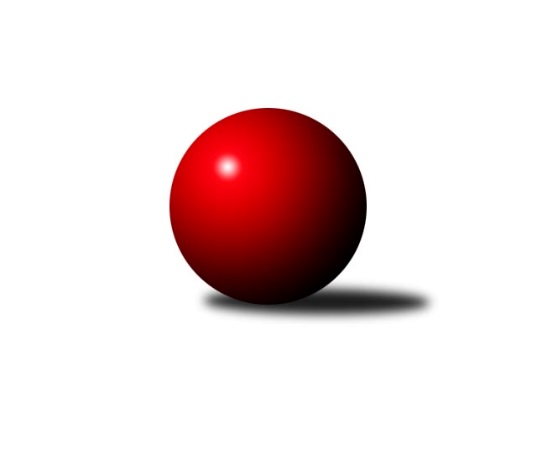 Č.16Ročník 2009/2010	18.2.2010Nejlepšího výkonu v tomto kole: 2581 dosáhlo družstvo: TJ Sokol Michálkovice ˝B˝Okresní přebor Ostrava  2009/2010Výsledky 16. kolaSouhrnný přehled výsledků:TJ Sokol Michálkovice˝C˝	- TJ Unie Hlubina E	4:12	2226:2265		15.2.TJ Unie Hlubina˝D˝	- TJ Sokol Michálkovice ˝B˝	4:12	2438:2581		16.2.TJ VOKD Poruba C	- TJ Sokol Dobroslavice˝B˝	12:4	2399:2320		17.2.SKK Ostrava˝D˝	- SKK Ostrava C	12:4	2327:2303		17.2.TJ Unie Hlubina˝B˝	- TJ Sokol Bohumín D	16:0	2505:2306		18.2.TJ Sokol Bohumín˝C˝	- TJ VOKD Poruba˝E˝	10:6	2434:2376		18.2.Tabulka družstev:	1.	TJ Sokol Michálkovice ˝B˝	14	11	1	2	158 : 66 	 	 2448	23	2.	TJ Unie Hlubina˝B˝	15	11	0	4	146 : 94 	 	 2352	22	3.	TJ Unie Hlubina C	14	9	0	5	139 : 85 	 	 2375	18	4.	TJ VOKD Poruba C	15	8	2	5	144 : 96 	 	 2355	18	5.	SKK Ostrava C	14	7	2	5	128 : 96 	 	 2290	16	6.	TJ Unie Hlubina˝D˝	15	7	2	6	122 : 118 	 	 2254	16	7.	TJ Sokol Bohumín˝C˝	15	6	3	6	122 : 118 	 	 2347	15	8.	TJ Sokol Dobroslavice˝B˝	14	7	0	7	105 : 119 	 	 2348	14	9.	SKK Ostrava˝D˝	15	6	1	8	112 : 128 	 	 2332	13	10.	TJ VOKD Poruba˝E˝	14	4	2	8	95 : 129 	 	 2347	10	11.	TJ Unie Hlubina E	15	5	0	10	93 : 147 	 	 2240	10	12.	TJ Sokol Michálkovice˝C˝	15	4	1	10	84 : 156 	 	 2233	9	13.	TJ Sokol Bohumín D	15	3	0	12	72 : 168 	 	 2237	6Podrobné výsledky kola:	 TJ Sokol Michálkovice˝C˝	2226	4:12	2265	TJ Unie Hlubina E	Jiří Řepecký	 	 192 	 180 		372 	 2:0 	 353 	 	176 	 177		Veronika Štěrbová	Karel Procházka	 	 158 	 170 		328 	 0:2 	 370 	 	194 	 176		Jiří Břeska	Antonín Okapa	 	 177 	 201 		378 	 0:2 	 395 	 	189 	 206		Jan Petrovič	Radek Říman	 	 198 	 187 		385 	 0:2 	 401 	 	222 	 179		Josef Hájek	Josef Paulus	 	 197 	 211 		408 	 2:0 	 352 	 	196 	 156		Karel Svoboda	Jan Švihálek	 	 184 	 171 		355 	 0:2 	 394 	 	196 	 198		Josef Kyjovskýrozhodčí: Nejlepší výkon utkání: 408 - Josef Paulus	 TJ Unie Hlubina˝D˝	2438	4:12	2581	TJ Sokol Michálkovice ˝B˝	František Sedláček	 	 222 	 185 		407 	 2:0 	 398 	 	184 	 214		Petr Jurášek	Koloman Bagi	 	 166 	 192 		358 	 0:2 	 420 	 	225 	 195		Jan Zych	Božena Olšovská	 	 206 	 197 		403 	 0:2 	 449 	 	227 	 222		Zdeněk Zhýbala	Hana Vlčková	 	 207 	 215 		422 	 2:0 	 409 	 	208 	 201		Oldřich Bidrman	Alena Koběrová	 	 206 	 216 		422 	 0:2 	 462 	 	240 	 222		Daniel Dudek	Anna Kaňová	 	 220 	 206 		426 	 0:2 	 443 	 	224 	 219		Ivo Herzánrozhodčí: Nejlepší výkon utkání: 462 - Daniel Dudek	 TJ VOKD Poruba C	2399	12:4	2320	TJ Sokol Dobroslavice˝B˝	Helena Hýžová	 	 192 	 177 		369 	 0:2 	 392 	 	199 	 193		Lumír Kocián	Roman Klímek	 	 204 	 206 		410 	 2:0 	 372 	 	178 	 194		Karel Ridl	Helena Martinčáková	 	 192 	 197 		389 	 2:0 	 356 	 	155 	 201		Pavel Babiš	Jaroslav Hrabuška	 	 211 	 193 		404 	 2:0 	 373 	 	175 	 198		Josef Schwarz	Antonín Chalcár	 	 186 	 205 		391 	 0:2 	 398 	 	187 	 211		Karel Kuchař	Libor Žíla	 	 217 	 219 		436 	 2:0 	 429 	 	226 	 203		Martin Třečákrozhodčí: Nejlepší výkon utkání: 436 - Libor Žíla	 SKK Ostrava˝D˝	2327	12:4	2303	SKK Ostrava C	Pavel Kubina	 	 172 	 186 		358 	 0:2 	 419 	 	198 	 221		Miroslav Futerko	Vladimír Korta sen.	 	 220 	 183 		403 	 2:0 	 378 	 	179 	 199		Tomáš Kubát	Jaroslav Šproch	 	 180 	 188 		368 	 0:2 	 382 	 	196 	 186		Miroslav Heczko	Miroslav Böhm	 	 208 	 185 		393 	 2:0 	 352 	 	189 	 163		Rostislav Hrbáč	Jiří Koloděj	 	 194 	 214 		408 	 2:0 	 389 	 	181 	 208		Oldřich Stolařík	Miroslav Koloděj	 	 194 	 203 		397 	 2:0 	 383 	 	190 	 193		Michal Blinkarozhodčí: Nejlepší výkon utkání: 419 - Miroslav Futerko	 TJ Unie Hlubina˝B˝	2505	16:0	2306	TJ Sokol Bohumín D	Stanislav Navalaný	 	 198 	 205 		403 	 2:0 	 375 	 	189 	 186		Jiří Vlček	Petr Foniok	 	 187 	 217 		404 	 2:0 	 393 	 	174 	 219		Jan Stuš	Rudolf Riezner	 	 213 	 219 		432 	 2:0 	 389 	 	189 	 200		Markéta Kohutková	Martin Ferenčík	 	 208 	 233 		441 	 2:0 	 409 	 	196 	 213		Hana Záškolná	Lubomír Jančár	 	 186 	 209 		395 	 2:0 	 378 	 	191 	 187		Lukáš Modlitba	Roman Grüner	 	 211 	 219 		430 	 2:0 	 362 	 	175 	 187		Václav Kladivarozhodčí: Nejlepší výkon utkání: 441 - Martin Ferenčík	 TJ Sokol Bohumín˝C˝	2434	10:6	2376	TJ VOKD Poruba˝E˝	Lucie Holeszová	 	 211 	 222 		433 	 2:0 	 381 	 	189 	 192		Ladislav Mrakvia	René Světlík	 	 216 	 196 		412 	 2:0 	 370 	 	176 	 194		Zdeněk Mžik	Lubomír Richter	 	 192 	 218 		410 	 0:2 	 443 	 	240 	 203		Jakub Hájek	Pavel Plaček	 	 202 	 205 		407 	 2:0 	 356 	 	165 	 191		František Hájek *1	Alfréd  Herman	 	 191 	 181 		372 	 0:2 	 405 	 	205 	 200		Václav Boháčik	Libor Krajčí	 	 199 	 201 		400 	 0:2 	 421 	 	213 	 208		Petr Čížrozhodčí: střídání: *1 od 51. hodu Zdeněk HebdaNejlepší výkon utkání: 443 - Jakub HájekPořadí jednotlivců:	jméno hráče	družstvo	celkem	plné	dorážka	chyby	poměr kuž.	Maximum	1.	Daniel Dudek 	TJ Sokol Michálkovice ˝B˝	422.93	285.6	137.4	3.4	5/5	(462)	2.	Jiří Prokop 	TJ Unie Hlubina C	420.08	266.7	130.8	4.1	3/4	(458)	3.	Zdeněk Zhýbala 	TJ Sokol Michálkovice ˝B˝	419.86	289.1	130.7	5.4	5/5	(449)	4.	Ivo Kovářík 	TJ Sokol Dobroslavice˝B˝	418.40	288.3	130.1	3.8	5/6	(457)	5.	Martin Třečák 	TJ Sokol Dobroslavice˝B˝	416.58	285.8	130.8	4.5	6/6	(458)	6.	Jan Zych 	TJ Sokol Michálkovice ˝B˝	414.60	285.0	129.6	5.4	5/5	(433)	7.	René Světlík 	TJ Sokol Bohumín˝C˝	409.97	282.2	127.8	5.8	4/4	(442)	8.	Antonín Chalcár 	TJ VOKD Poruba C	409.50	288.6	120.9	6.6	4/6	(428)	9.	Ivo Herzán 	TJ Sokol Michálkovice ˝B˝	409.05	277.6	131.4	6.6	5/5	(443)	10.	Rudolf Riezner 	TJ Unie Hlubina˝B˝	408.70	281.3	127.4	6.5	6/6	(448)	11.	Miroslav Böhm 	SKK Ostrava˝D˝	406.93	282.2	124.8	5.9	4/5	(445)	12.	Dalibor Hamrozy 	TJ Sokol Bohumín˝C˝	406.83	282.5	124.4	6.1	4/4	(438)	13.	Richard Šimek 	TJ VOKD Poruba C	406.77	282.0	124.8	5.0	5/6	(449)	14.	Jakub Hájek 	TJ VOKD Poruba˝E˝	406.76	282.3	124.4	5.3	4/4	(443)	15.	Lumír Kocián 	TJ Sokol Dobroslavice˝B˝	406.58	282.4	124.2	7.0	6/6	(458)	16.	Libor Žíla 	TJ VOKD Poruba C	405.98	283.4	122.6	7.6	6/6	(436)	17.	Václav Rábl 	TJ Unie Hlubina C	405.57	276.2	129.4	7.1	4/4	(458)	18.	Roman Grüner 	TJ Unie Hlubina˝B˝	405.22	280.9	124.4	7.2	6/6	(434)	19.	Zdeněk Roj 	TJ Sokol Bohumín D	404.08	278.1	126.0	5.8	4/5	(411)	20.	Petr Jurášek 	TJ Sokol Michálkovice ˝B˝	403.75	281.9	121.9	6.7	5/5	(460)	21.	Lucie Holeszová 	TJ Sokol Bohumín˝C˝	403.72	284.2	119.6	7.2	3/4	(451)	22.	Petr Číž 	TJ VOKD Poruba˝E˝	403.58	282.0	121.5	7.3	4/4	(426)	23.	Jiří Koloděj 	SKK Ostrava˝D˝	401.48	279.8	121.7	6.2	5/5	(438)	24.	Radmila Pastvová 	TJ Unie Hlubina˝D˝	401.34	277.4	123.9	6.6	4/5	(452)	25.	Stanislav Navalaný 	TJ Unie Hlubina˝B˝	400.91	277.1	123.8	8.6	6/6	(444)	26.	Roman Klímek 	TJ VOKD Poruba C	400.58	276.2	124.4	6.1	4/6	(433)	27.	František Deingruber 	SKK Ostrava C	400.00	286.8	113.2	8.3	3/4	(435)	28.	Pavel Marek 	TJ Unie Hlubina C	399.50	282.0	117.5	6.1	4/4	(442)	29.	Karel Kuchař 	TJ Sokol Dobroslavice˝B˝	397.04	280.3	116.7	7.8	6/6	(422)	30.	Zdeněk Hebda 	TJ VOKD Poruba˝E˝	396.74	279.7	117.0	7.9	3/4	(433)	31.	Karel Ridl 	TJ Sokol Dobroslavice˝B˝	396.50	273.4	123.1	8.0	4/6	(439)	32.	Miroslav Futerko 	SKK Ostrava C	396.22	282.2	114.0	6.9	4/4	(419)	33.	Karel Kudela 	TJ Unie Hlubina C	395.28	278.4	116.9	7.9	4/4	(436)	34.	Eva Marková 	TJ Unie Hlubina C	394.91	269.9	125.0	8.2	4/4	(433)	35.	Jaroslav Jurášek 	TJ Sokol Michálkovice˝C˝	394.87	276.1	118.8	6.9	5/6	(422)	36.	Petr Tomaňa 	TJ Unie Hlubina C	394.68	281.5	113.2	9.8	4/4	(437)	37.	Oldřich Stolařík 	SKK Ostrava C	392.03	272.4	119.6	7.4	4/4	(421)	38.	Jaroslav Hrabuška 	TJ VOKD Poruba C	391.07	276.1	115.0	10.0	5/6	(422)	39.	Pavel Hrabec 	TJ VOKD Poruba C	390.75	279.3	111.5	6.6	5/6	(416)	40.	Josef Schwarz 	TJ Sokol Dobroslavice˝B˝	389.60	275.2	114.4	9.6	6/6	(413)	41.	Ladislav Mrakvia 	TJ VOKD Poruba˝E˝	389.32	282.7	106.6	9.0	4/4	(416)	42.	Josef Kyjovský 	TJ Unie Hlubina E	389.28	272.6	116.7	7.1	4/5	(435)	43.	Zdeněk Mžik 	TJ VOKD Poruba˝E˝	388.50	279.1	109.4	10.2	4/4	(426)	44.	Alena Koběrová 	TJ Unie Hlubina˝D˝	387.38	273.3	114.1	7.2	5/5	(431)	45.	Oldřich Bidrman 	TJ Sokol Michálkovice ˝B˝	386.77	282.0	104.8	12.5	5/5	(432)	46.	Pavel Kubina 	SKK Ostrava˝D˝	385.70	278.7	107.0	10.5	4/5	(414)	47.	Josef Navalaný 	TJ Unie Hlubina C	385.38	273.0	112.4	10.3	3/4	(426)	48.	Michal Blinka 	SKK Ostrava C	385.32	274.4	110.9	8.6	4/4	(422)	49.	Pavel Plaček 	TJ Sokol Bohumín˝C˝	385.19	273.3	111.9	8.8	4/4	(416)	50.	Miroslav Koloděj 	SKK Ostrava˝D˝	384.23	274.4	109.8	9.1	5/5	(427)	51.	Petr Foniok 	TJ Unie Hlubina˝B˝	383.38	270.5	112.9	9.1	5/6	(436)	52.	Miloslav Palička 	TJ Sokol Michálkovice˝C˝	383.20	271.6	111.6	10.3	5/6	(426)	53.	Radovan Vlček 	TJ Sokol Bohumín˝C˝	383.13	275.8	107.4	9.8	4/4	(431)	54.	Josef Vávra 	TJ Sokol Dobroslavice˝B˝	383.13	243.4	99.3	11.3	4/6	(422)	55.	Alfréd  Herman 	TJ Sokol Bohumín˝C˝	382.99	274.1	108.8	8.1	4/4	(423)	56.	Helena Martinčáková 	TJ VOKD Poruba C	382.00	270.0	112.0	9.0	6/6	(428)	57.	Josef Hájek 	TJ Unie Hlubina E	381.39	268.9	112.5	8.7	5/5	(437)	58.	Michaela Černá 	TJ Unie Hlubina E	381.09	264.4	116.7	9.2	5/5	(430)	59.	Anna Mistriková 	TJ VOKD Poruba˝E˝	380.33	267.7	112.6	8.8	3/4	(394)	60.	Hana Záškolná 	TJ Sokol Bohumín D	380.23	273.6	106.6	10.8	5/5	(424)	61.	Lubomír Richter 	TJ Sokol Bohumín˝C˝	380.11	275.8	104.3	13.6	4/4	(434)	62.	Jaroslav Šproch 	SKK Ostrava˝D˝	379.73	271.7	108.0	11.9	5/5	(433)	63.	Martin Ferenčík 	TJ Unie Hlubina˝B˝	378.54	266.2	112.3	9.1	5/6	(462)	64.	Karel Svoboda 	TJ Unie Hlubina E	377.30	273.8	103.5	11.5	5/5	(462)	65.	Vladimír Korta 	SKK Ostrava˝D˝	376.25	269.8	106.5	9.6	4/5	(432)	66.	Helena Hýžová 	TJ VOKD Poruba C	376.23	270.3	106.0	9.6	5/6	(413)	67.	Jiří Štroch 	TJ Unie Hlubina˝B˝	374.97	268.9	106.0	9.2	4/6	(437)	68.	Koloman Bagi 	TJ Unie Hlubina˝D˝	374.50	274.3	100.2	13.4	4/5	(436)	69.	Jan Švihálek 	TJ Sokol Michálkovice˝C˝	374.05	274.2	99.9	12.9	4/6	(400)	70.	Josef Paulus 	TJ Sokol Michálkovice˝C˝	374.02	267.5	106.5	10.5	6/6	(410)	71.	Štefan Punčev 	TJ Sokol Bohumín D	373.75	264.0	109.8	9.8	4/5	(416)	72.	Václav Kladiva 	TJ Sokol Bohumín D	372.33	265.2	107.1	10.9	5/5	(425)	73.	Hana Vlčková 	TJ Unie Hlubina˝D˝	372.16	265.3	106.9	10.5	5/5	(431)	74.	Anna Kaňová 	TJ Unie Hlubina˝D˝	371.36	261.3	110.1	10.8	4/5	(470)	75.	František Hájek 	TJ VOKD Poruba˝E˝	370.61	266.6	104.0	12.9	3/4	(387)	76.	Jiří Preksta 	TJ Unie Hlubina˝D˝	370.25	269.9	100.4	12.8	4/5	(431)	77.	Jaroslav Karas 	TJ Sokol Michálkovice˝C˝	369.33	263.1	106.2	10.0	4/6	(393)	78.	Rostislav Hrbáč 	SKK Ostrava C	369.21	264.8	104.5	10.6	4/4	(414)	79.	Markéta Kohutková 	TJ Sokol Bohumín D	368.93	268.3	100.6	10.0	5/5	(419)	80.	František Sedláček 	TJ Unie Hlubina˝D˝	368.17	270.0	98.2	13.0	4/5	(439)	81.	Anna Dufková 	TJ Sokol Dobroslavice˝B˝	366.75	263.9	102.9	11.1	4/6	(417)	82.	Lukáš Modlitba 	TJ Sokol Bohumín D	366.71	267.2	99.5	13.3	4/5	(410)	83.	Jan Petrovič 	TJ Unie Hlubina E	366.65	261.5	105.2	13.3	5/5	(420)	84.	Pavel Babiš 	TJ Sokol Dobroslavice˝B˝	366.53	265.0	101.5	10.1	6/6	(403)	85.	Vladimír Malovaný 	SKK Ostrava C	365.78	270.4	95.3	12.1	3/4	(411)	86.	Božena Olšovská 	TJ Unie Hlubina˝D˝	365.00	260.7	104.3	11.7	4/5	(421)	87.	Jan Stuš 	TJ Sokol Bohumín D	359.65	266.1	93.6	15.8	4/5	(401)	88.	Jiří Vlček 	TJ Sokol Bohumín D	356.75	255.9	100.9	11.8	4/5	(376)	89.	Jan Pavlosek 	SKK Ostrava C	353.86	244.7	109.1	5.2	3/4	(439)	90.	Veronika Štěrbová 	TJ Unie Hlubina E	352.31	253.6	98.7	13.6	4/5	(394)	91.	Radek Říman 	TJ Sokol Michálkovice˝C˝	345.25	246.8	98.5	13.1	4/6	(393)		Josef Jurášek 	TJ Sokol Michálkovice ˝B˝	421.50	299.0	122.5	6.0	2/5	(425)		Dan  Šodek 	SKK Ostrava C	421.00	289.5	131.5	5.0	1/4	(426)		Jan Mužík 	TJ Sokol Michálkovice ˝B˝	415.50	287.0	128.5	7.5	1/5	(446)		Miroslav Bohm 	SKK Ostrava˝D˝	414.00	283.0	131.0	3.0	1/5	(414)		Zdeněk Paulus 	TJ Sokol Michálkovice˝C˝	414.00	290.0	124.0	5.0	1/6	(414)		Dominik Bohm 	SKK Ostrava˝D˝	409.94	285.8	124.2	9.2	3/5	(436)		Lenka Raabová 	TJ Unie Hlubina C	406.58	287.9	118.7	6.9	2/4	(442)		Vladimír Trojek 	TJ VOKD Poruba˝E˝	406.00	284.0	122.0	8.0	1/4	(406)		Václav Boháčik 	TJ VOKD Poruba˝E˝	403.50	276.0	127.5	7.5	2/4	(405)		Lubomír Jančár 	TJ Unie Hlubina˝B˝	402.00	277.8	124.2	7.3	3/6	(428)		Vladimír Korta sen. 	SKK Ostrava˝D˝	401.00	283.5	117.5	5.0	2/5	(403)		Libor Krajčí 	TJ Sokol Bohumín˝C˝	395.00	271.0	124.0	9.0	2/4	(400)		Lukáš Korta 	SKK Ostrava˝D˝	394.00	273.0	121.0	8.0	1/5	(394)		David Smahel 	TJ Sokol Dobroslavice˝B˝	392.00	255.0	137.0	4.0	1/6	(392)		Jiří Břeska 	TJ Unie Hlubina˝B˝	388.75	271.5	117.3	6.8	3/6	(447)		Oldřich Neuverth 	TJ Unie Hlubina E	385.43	274.4	111.0	9.6	1/5	(415)		René Gazdík 	TJ Unie Hlubina˝B˝	382.00	267.0	115.0	6.0	1/6	(382)		Miroslav Heczko 	SKK Ostrava C	381.50	268.5	113.0	10.5	1/4	(382)		Pavel Rozkoš 	TJ Sokol Bohumín D	380.06	268.6	111.4	9.4	3/5	(407)		Tomáš Kubát 	SKK Ostrava C	379.67	280.0	99.7	12.3	1/4	(418)		Josef Lariš 	TJ Unie Hlubina E	378.44	254.3	124.1	5.2	3/5	(420)		Jiří Nováček 	TJ Sokol Bohumín˝C˝	376.00	266.5	109.5	9.0	2/4	(398)		Antonín Okapa 	TJ Sokol Michálkovice˝C˝	374.50	264.5	110.0	10.0	2/6	(378)		Libor Mendlík 	TJ Unie Hlubina E	374.33	264.7	109.7	11.3	3/5	(428)		Jiří Řepecký 	TJ Sokol Michálkovice˝C˝	372.00	276.0	96.0	12.0	1/6	(372)		Andrea Rojová 	TJ Sokol Bohumín D	369.75	264.7	105.1	9.9	3/5	(388)		Radek Hrabuška 	TJ VOKD Poruba C	364.33	258.5	105.8	11.3	3/6	(418)		Roman Holnša 	TJ Sokol Michálkovice˝C˝	363.50	258.0	105.5	10.0	1/6	(374)		Antonín Pálka 	SKK Ostrava˝D˝	363.42	265.8	97.7	11.9	3/5	(376)		Karel Procházka 	TJ Sokol Michálkovice˝C˝	363.00	263.5	99.5	10.7	3/6	(396)		Timea Kúdelová 	TJ Sokol Bohumín˝C˝	358.50	265.0	93.5	16.5	2/4	(375)		Petr Řepecký 	TJ Sokol Michálkovice˝C˝	356.21	263.6	92.6	14.1	3/6	(385)		Tereza Kovalová 	TJ Sokol Michálkovice˝C˝	353.89	257.4	96.4	14.4	3/6	(365)		Emilie Deigruberová 	TJ VOKD Poruba˝E˝	343.00	254.5	88.5	14.0	2/4	(360)		Roman Vitásek 	TJ Sokol Dobroslavice˝B˝	339.00	271.0	68.0	15.0	1/6	(339)		Tamara Nguenová 	TJ Sokol Bohumín˝C˝	333.50	250.5	83.0	21.0	1/4	(355)		Josef Pavlosek 	SKK Ostrava C	316.00	238.0	78.0	17.0	1/4	(316)		Miroslav Svider 	TJ Sokol Dobroslavice˝B˝	308.00	231.0	77.0	16.0	1/6	(308)		Lukáš Jurášek 	TJ Sokol Michálkovice ˝B˝	285.25	208.3	77.0	9.0	2/5	(370)Sportovně technické informace:Starty náhradníků:registrační číslo	jméno a příjmení 	datum startu 	družstvo	číslo startu
Hráči dopsaní na soupisku:registrační číslo	jméno a příjmení 	datum startu 	družstvo	Program dalšího kola:17. kolo22.2.2010	po	16:00	TJ Sokol Michálkovice ˝B˝ - SKK Ostrava˝D˝	22.2.2010	po	16:00	TJ Unie Hlubina E - TJ VOKD Poruba C	22.2.2010	po	16:00	TJ Sokol Dobroslavice˝B˝ - TJ Sokol Bohumín D	24.2.2010	st	16:00	SKK Ostrava C - TJ Sokol Michálkovice˝C˝	25.2.2010	čt	16:00	TJ Sokol Bohumín˝C˝ - TJ Unie Hlubina˝B˝	25.2.2010	čt	16:00	TJ Unie Hlubina C - TJ Unie Hlubina˝D˝	Nejlepší šestka kola - absolutněNejlepší šestka kola - absolutněNejlepší šestka kola - absolutněNejlepší šestka kola - absolutněNejlepší šestka kola - dle průměru kuželenNejlepší šestka kola - dle průměru kuželenNejlepší šestka kola - dle průměru kuželenNejlepší šestka kola - dle průměru kuželenNejlepší šestka kola - dle průměru kuželenPočetJménoNázev týmuVýkonPočetJménoNázev týmuPrůměr (%)Výkon3xDaniel DudekMichálkov.B4622xJakub HájekVOKD E114.464432xZdeněk ZhýbalaMichálkov.B4495xLibor ŽílaVOKD C112.94361xJakub HájekVOKD E4436xDaniel DudekMichálkov.B111.94621xIvo HerzánMichálkov.B4432xLucie HoleszováBohumín C111.874332xMartin FerenčíkHlubina B4415xMartin TřečákDobroslavice B111.094294xLibor ŽílaVOKD C4362xJosef PaulusMichálkovice C108.99408